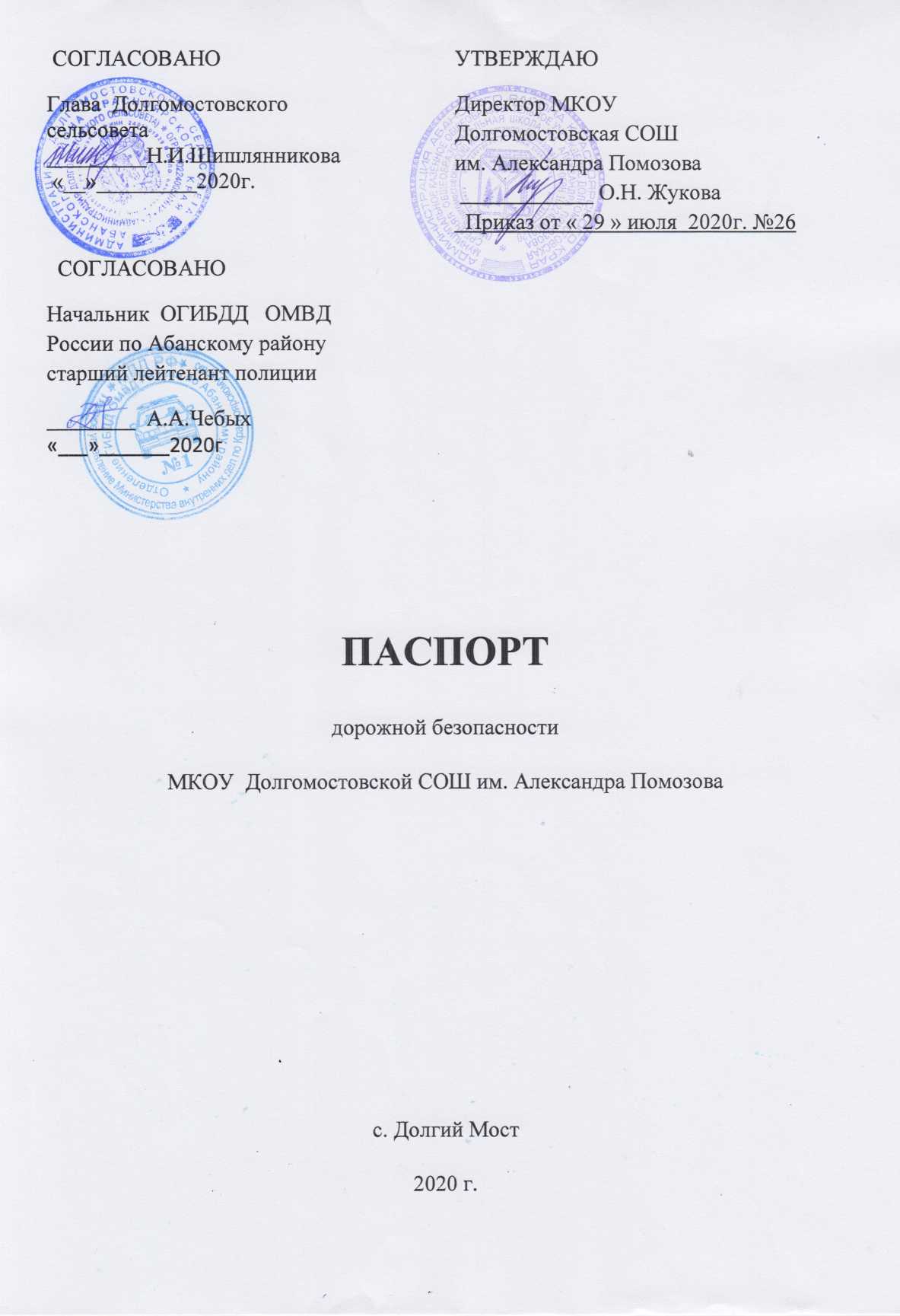 ПАСПОРТдорожной безопасности МКОУ  Долгомостовской СОШ им. Александра Помозовас. Долгий Мост2020 г.Общие сведения Муниципальное казенное образовательное  учреждение Долгомостовская средняя  общеобразовательная школа им. Александра ПомозоваТип ОУ:    ОбщеобразовательноеЮридический адрес: 663750, Красноярский край, Абанский  район, с. Долгий Мост, ул.Дзержинского, 22.Фактический адрес: 663750, Красноярский край, Абанский район, с. Долгий Мост, ул.Дзержинского, 22Руководители ОУ:Директор                   Жукова Ольга Николаевна  тел: 8(39163) 91-4-69Заместитель директорапо учебной работе:                    Береговская Л.В.   8(39163) 91-4-69Заместитель директорапо воспитательной работе:       Рукосуева К.И..    8(39163) 91-4-69Ответственные работники муниципального органа образованиягл.специалист  УО                  Милорадова Елена Александровна  тел: 8(391-63)23-3-53  Ответственные отГосавтоинспекции:  	                  Зам командира ОВ ДПС ОГИБДД                                                      МО МВД России «Абанский»                                                           8(39163) 224-41                                                        Ответственные работники за мероприятия по профилактикедетского травматизма:         Преподаватель-организатор  ОБЖ    Жданов О.В.. - тел. 8(39163) 91-4-69Руководитель или ответственный работник дорожно-эксплуатационнойорганизации, осуществляющейсодержание УДС:   Глава Долгомостовского сельсовета  Шишлянникова Нина Ивановна                        тел: 8(39167) 25 -2-45Руководитель или ответственный работник дорожно-эксплуатационнойорганизации, осуществляющейсодержание ТСОДД Абанский участок ДЭО   Васильев Владимир МихайловичКоличество учащихся:     340 (триста  сорок)      Наличие уголка БДД:           имеется                                                                                 Наличие класса по БДД:       имеетсяНаличие автогородка (площадки) по БДД:        нетНаличие автобуса в ОУ:  два  (ПАЗ.-32053-70;  GST-431)Владелец автобуса:  МКОУ Долгомостовская  СОШ им. Александра ПомозоваВремя занятий в ОУ:1-ая смена: 8-30:00 – 15:002-ая смена: нетвнеклассные занятия: 13:00 – 20:00Телефоны оперативных служб:               Пожарная часть: 01*; 8 (39163)91-2-64               Полиция: 02*; 8 (39163) 91-5-91               ОВД по Абанскому району: 00 22 3 47               Скорая помощь: 03 *; 8 (39163) 91-2-03               ЕЕДС Абанского района: 00 22 6 74СодержаниеПлан-схемы ОУ.Район расположения ОУ, пути движения транспортных средств и детей (учеников, обучающихся);Организация дорожного движения в непосредственной близости от образовательного учреждения с размещением соответствующих технических средств, маршруты движения детей и расположение парковочных мест;  Пути движения транспортных средств к местам разгрузки/погрузки и рекомендуемых безопасных путей передвижения детей по территории образовательного учреждения.Маршрут движения автобуса до ОУ; План – схема пути движения транспортных средств и детей (обучающихся) при проведении дорожных ремонтно-строительных работБезопасное расположение остановки автобуса ОУ. Информация об обеспечении безопасности перевозок детей специальным транспортным средством (автобусом).III. Приложения:                                                 I. План-схемы ОУ.План-схема района расположения ОУпути движения транспортных средств и детей (учеников)с. Долгий мост11	- проезжая часть;                                                            Позиция 3, 4,10, 15, 21  Магазин                                 - школа;                                - жилой фонд.  Позиция 1-23 жилые дома (кроме 3, 4, 10, 15,21). 	Позиция 16 Место посадки и высадки детей                                в школьный  автобус.                                               - движение автотранспорта;	- движение детей в (из) ОУ;2. Схема организации дорожного движения в непосредственной близости от образовательного учреждения с размещением соответствующих технических средств, маршруты движения детей и расположение парковочных местс. Долгий мост11	- проезжая часть;                                                                        - движение автотранспорта;	                                                                                    - движение детей в (из) ОУ;                                -школа;                                                    - ограждение школьной  территории                                - жилой фонд.  Позиция 1-23 жилые дома (кроме 3, 4, 10, 15,21). 	Парковочные места.   Позиция 16 Место посадки и высадки детей                                в школьный  автобус3. Пути движения транспортных средств к местам разгрузки/погрузки и рекомендуемые пути передвижения детей по территории образовательного учрежденияшколаместо посадки и высадкиограждение школьной территориидвижение детей по территориидвижение грузового транспортапроезжая часть4.Маршруты движения автобуса ОУ                                                                                                                         Д. Лазаревос. Долгий мостп. Абан11Движение автотранспорта к школе и от школы   	- проезжая часть                          -школа;                                                        - ограждение школьной территории                         Позиция 1-23 жилые дома (кроме 3, 4, 10, 15,21).                                	-  Парковочные места.   Позиция 16 Место посадки и высадки детей                             в школьный  автобус5.  План – схема пути движения транспортных средств и детей (обучающихся) при проведении дорожных ремонтно-строительных работс. Долгий мост11	- проезжая часть         движение детей   Движение автотранспорта                          -школа;                                                        - ограждение школьной территории                         Позиция 1-12 жилые дома (кроме 3, 4, 10, 15,21).                                .                                	-  Парковочные места.   Позиция 16 Место посадки и высадки детей                             в школьный  автобус6. Безопасное расположение остановки автобусов у ОУс. Долгий мост11Движение автобусаДвижение детей к месту посадки и высадкиМесто посадки и высадкиОграждение школьной территориишкола                                 Позиция 1-23 жилые дома (кроме 3, 4, 10, 15,21).                                II. Информация об обеспечении безопасности перевозок детей специальным транспортным средством (автобусом)Общие сведенияМарка:   ПАЗМодель: 32053-70 Государственный регистрационный знак: Т044МО/124  Год выпуска:  2013 Количество мест в автобусе: 22Соответствие конструкции требованиям, предъявляемым к школьным автобусам:          СоответствуетМарка:GSTМодель:431Государственный регистрацмонный знак:В468НС/124Год выпуска:2017Количество мест в автобусе:22Соответствие конструкции требованиям, предъявляемым к школьным автобусам:Соответствует1. Сведения о водителе автобуса2. Организационно-техническое обеспечение1) Лицо, ответственное, за обеспечение безопасности дорожного движения:  Жукова Ольга Николаевна, специалист, ответственный за обеспечение безопасности дорожного движения.   Диплом о профессиональной переподготовке № 001515  от 26.04.2019г подтверждает присвоение квалификации «Специалист, ответственный за обеспечение безопасности дорожного движения». 22.05.2019г. аттестация ответственного за безопасность дорожного движения на право заниматься соответствующей деятельностью пол Красноярскому краю.    2) Организация проведения предрейсового медицинского осмотра водителя:медсестра  Долгомостовской  участковой больницы Синичкина Лариса Александровна  на основании контракт № 2 от 01.01.2020 с МБУЗ «Абанской РБ»  действительного до 31.12.2020г.3) Организация проведения предрейсового технического    осмотра  осуществляет  Лобарев Михаил Дмитриевич, контролёр технического состояния автотранспортных  средств. Диплом о профессиональной переподготовке  № 001377 от 29.03.2019г. подтверждает  присвоение квалификации «Контролёр технического состояния автотранспортных средств».     4) Дата очередного технического осмотра:  ПАЗ -32053-70 – 13.02.2021г.; GST-431 – 22.12.2020г.                                                                                                                                5) Место стоянки автобуса в нерабочее время: гараж Долгомостовской СОШ им. Александра Помозова,6) Меры, исключающие несанкционированное использование: навигационная система «ГЛОНАС» 7) Организацию перевозок и управление  на транспорте  осуществляет  Лобарев Михаил Дмитриевич, диспетчер  автомобильного транспорта. Диплом  о профессиональной переподготовке  № 001452 от 29.03.2019г. подтверждает присвоение квалификации « Диспетчер автомобильного транспорта».3. Сведения о владельце Юридический адрес владельца663750, Красноярский край, Абанский  район, с. Долгий Мост, ул.Дзержинского, 22.Фактический адрес владельца:  663750, Красноярский край, Абанский  район, с. Долгий Мост, ул.Дзержинского, 22. 4. Сведения о водителе автобусаФамилия, имя, отчество: Васильев Сергей  Викторович,  Стаж вождения категории D:  18, 6  лет__ ,  Николаев Василий Васильевич стаж вождения категории D: 8 лет5. Организационно-техническое обеспечениеОрганизация проведения предрейсового технического    осмотра  осуществляет  Лобарев Михаил Дмитриевич, контролёр технического состояния автотранспортных  средств. Диплом о профессиональной переподготовке  № 001377 от 29.03.2019г. подтверждает  присвоение квалификации «Контролёр технического состояния автотранспортных средств».     Дата последнего технического осмотра:  13.08.2020г, 22.06.2020г. Директор ОУ:         Жукова Ольга Николаевна  тел: 8(39163) 91-4-69Руководитель организации,осуществляющей перевозку детейспециальным транспортом (автобусом):                                 Жукова Ольга Николаевна тел: 8(39163) 91-4-69Согласовано                                                                                                                                                                                                                                         УтверждаюПредседатель профкома 	                                                                                   Директор МКОУ__________ А.Я. Махнидралова	                                                            Долгомостовской СОШ                                                                                                                   им. Александра Помозова	                                                                                                      ____________О.Н. Жукова                                                                                                              Приказ № 26 от «29 » июля 2020гПОЛОЖЕНИЕоб организованных перевозках обучающихся и воспитанников 	1. Общие положения     1.1. Термины, содержащиеся  в  настоящих  Правилах,  имеют следующие определения:    Автобус - автотранспортное   средство для перевозки пассажиров, имеющее 8 и более мест для сидения, не считая места водителя.     Пассажир - физическое  лицо,  которое  совершает поездку в автобусе бесплатно.     Водитель - физическое   лицо, на  которое возложены функции управления автобусом.     Маршрут - установленный   путь  следования автобуса  между определенными пунктами.     Схема  маршрута - графическое изображение маршрута с указанием остановочных пунктов.     Расписание движения – утвержденный график выполнения маршрутных рейсов.     Остановочный пункт - предусмотренное  расписанием  движения место   остановки  автобусов  на  маршруте  для  посадки   (высадки) пассажиров.     1.2. Настоящее Положение определяет порядок организованных перевозок обучающихся и воспитанников МКОУ  Долгомостовской  средней общеобразовательной школы им. Александра Помозова и осуществление  контроля перевозок   пассажиров   автобусами  на  маршрутах,   устанавливает   права,  обязанности  и  ответственность пассажира,  водителя  автобуса.     1.3. При организации перевозок перевозчик должен руководствоваться: Законом РФ «Об образовании», Законом РФ «О безопасности дорожного движения», Положением об обеспечении безопасности перевозок автобусами (утверждено приказом Министерства транспорта РФ от 08.01.1997 года № 2 с последующими изменениями), Положением об обеспечении безопасности дорожного движения в предприятиях, учреждениях, организациях, осуществляющих перевозку пассажиров и грузов (утверждено приказом министерства транспорта РФ от 09.03.1995 года № 27), Положением об обеспечении перевозок пассажиров автобусами (утверждено приказом Минтранспорта РФ от 08.06.1997 года № 2), Положением о рабочем времени и времени отдыха водителей автомобилей (утверждено постановлением Министерства труда РФ от 25.06.1999 года № 16), приказом МВД РФ «О мерах по обеспечению безопасного и беспрепятственного проезда автомобилей специального назначения»,», «Методическими рекомендациями по обеспечению санитарно-эпидемиологического благополучия и безопасности дорожного движения при перевозках организованных групп детей автомобильным транспортом» (разработаны департаментом обеспечения безопасности дорожного движения МВД РФ совместно с Роспотребнадзором и настоящим Положением.)     1.4.  Автобус, предназначенный для перевозки обучающихся и воспитанников  учреждения (далее – школьный автобус) используется для доставки обучающихся и воспитанников школы на учебные занятия, внеклассные мероприятия и обратно по специальному маршруту, разрабатываемому  образовательным учреждением совместно с органами ГИБДД.     Паспорт маршрута должен быть утвержден руководителем комиссии по безопасности дорожного движения Долгомостовского сельского совета и руководителем органа ГИБДД  района.     1.5. Школьный автобус должен соответствовать ГОСТу Р 51160-98 «Автобусы для перевозки детей. Технические требования» (утвержден постановлением Государственного комитета РФ по стандартизации, метрологии и сертификации от 01.04.1998 года № 101).      1.6.  К управлению школьными автобусами допускаются только водители, имеющие непрерывный стаж работы в качестве водителя автобуса не менее одного года.     1.7. Ответственность за организацию перевозок обучающихся и воспитанников несут балансодержатели школьных автобусов – администрация МКОУ  Долгомостовской СОШ им. Александра Помозова. 2. Общие условия перевозки детей и пассажиров     2.1. Координатором пассажирских автобусных перевозок на  территории  района  является  отдел образования администрации Абанского района.      2.2. Запрещается   перевозить огнеопасные, отравляющие вещества,  острые или режущие предметы (без упаковки  или  чехлов,  исключающих  повреждение  пассажиров), а также другие предметы, вещества,  перевозка   которых  может  повлечь  причинение   вреда пассажирам.     2.3. Маршруты организуются   на улично-дорожной  сети с. Долгий Мост и населенных пунктов  д. Лазарево, и п. Абан при  условии,  что дороги, по которым проходит маршрут, соответствуют Требованиям к улицам и автодорогам и содержатся в надлежащем состоянии.     2.4. Посадка и высадка детей и пассажиров на маршрутах  должны осуществляться на пунктах, предусмотренных для остановок.      2.5. При перевозках организованных групп детей, людей должен быть назначен  сопровождающий  группы, у которого при перевозках должен быть список пассажиров, заверенный  директором школы.     3. Обязанности образовательного учреждения – балансодержателя школьного автобуса, организующего перевозки обучающихся и воспитанников     Директор школы обязан:     3.1. Назначить приказом ответственного за организацию перевозок и сопровождающих из числа работников образовательного учреждения организовать их своевременный инструктаж и обучение.     3.2. Согласовать с родителями (законными представителями) детей условия организации перевозок по маршруту школьного автобуса.      3.3. Утвердить приказом списки перевозимых обучающихся (воспитанников) с указанием пунктов посадки и высадки в соответствии с паспортом маршрута.      3.4. Обеспечить наличие следующей документации:      3.4.1. Приказ и план работы учреждения по обеспечению безопасных перевозок обучающихся и воспитанников; по действиям в случае угрозы совершения террористического акта;      3.4.2. Паспорт маршрута школьного автобуса;     3.4.3. График движения школьного автобуса;      3.4.4. Приказ о назначении ответственного за организацию перевозок и сопровождающих;      3.4.5. Приказ об утверждении списков перевозимых обучающихся и воспитанников;      3.4.6. Приказ об утверждении инструкций по организации безопасной перевозки обучающихся (воспитанников);      3.4.7. Инструкция для водителя об особенностях работы в весенне –летний период и об организации работы в осенне-зимний период;      3.4.8. Инструкция для водителя и сопровождающих о мерах безопасности при перевозке обучающихся и воспитанников и действиям в случае дорожно-транспортного происшествия;      3.4.9. Инструкция для водителя и сопровождающих по оказанию первой медицинской помощи пострадавшим в дорожно-транспортном происшествии;      3.4.10. Инструкция для обучающихся и воспитанников при следовании по маршруту;      3.4.11. Журнал учета инструктажей для водителя и сопровождающих;      3.4.12. Журнал учета инструктажей для обучающихся и воспитанников;      3.4.13. Журнал учета нарушений водителем правил дорожного движения и участия в дорожно-транспортных происшествиях;      3.4.14. Журнал учета технического состояния школьного автобуса при выпуске на линию и возвращении;     3.4.15. Контракт с автотранспортным предприятием на техническое обслуживание автобуса;      3.4.16. Контракт с медицинской организацией на проведение предрейсового и послерейсового осмотра водителя автобуса.      4. Определить место стоянки автобуса, обеспечить его техническое обслуживание и создать необходимые условия для подготовки к рейсам;      5. Контролировать прохождение водителем автобуса предрейсового и послерейсового медицинского осмотра;      6. Обеспечить обучение и стажировку водителя школьного автобуса безопасности дорожного движения в объеме технического минимума.      7. Осуществлять иные полномочия и обеспечивать соблюдение требований, предусмотренных действующими федеральными и региональными нормативно-правовыми актами. 4. Права, обязанности и ответственность пассажиров, водителя     4.1. Пассажир имеет право:     - перевозить мелких животных и птиц в клетках, одну пару лыж, детские санки;     4.2. Пассажир обязан:      - выполнять требования настоящих Правил, соблюдать иные акты законодательства по перевозке пассажиров;      - осуществлять  посадку  (высадку) в соответствии с требованиями настоящих Правил;     - сообщать водителю о находящихся без присмотра в салоне автобуса вещах или документах;          4.3. Пассажиру запрещается:      - во время движения отвлекать водителя от управления автобусом;     - открывать двери автобуса до полной его остановки, а также мешать их открытию или закрытию, кроме ситуации, направленной на предотвращение несчастного случая;     - выбрасывать предметы в окно автобуса;     - пользоваться  аварийным  оборудованием  автобуса в ситуации, не угрожающей жизни  и здоровью людей;     - в салоне автобуса курить, находиться в одежде или с ручной кладью, загрязняющей одежду пассажиров или салон автобуса;     - провозить взрывоопасные, огнеопасные, острые  и  режущие  предметы без соответствующих чехлов;       4.4. Пассажир несет ответственность за нарушение требований настоящих Правил, нанесение  материального  ущерба участникам транспортного процесса.     4.5. Сопровождающее лицо или водитель имеет право:      - требовать от пассажира выполнения настоящих Правил;     -  в процессе перевозки сопровождающие должны находиться у  двери автобуса;          - окна в салоне автобуса должны быть закрыты;     - отменить  рейс  автобуса по обстоятельствам, которые он не смог предвидеть;     - ограничить или приостановить перевозки пассажиров в случае чрезвычайной ситуации, оповестив об этом директора школы;     - отказать пассажиру в перевозке при отсутствии свободных мест в автобусе.             4.6. Ответственный за безопасность дорожного движения обязан:      - до  начала обслуживания маршрута ознакомить водителя с порядком его выполнения;     - обеспечивать техническое и санитарное состояние автобуса в соответствии с установленными требованиями;     - обеспечить перевозку пассажиров в соответствии  с  утвержденным расписание движения;     4.7. Водитель автобуса имеет право:      - вносить предложения по совершенствованию  маршрутной сети, повышению качества обслуживания  пассажиров,  безопасности перевозок, улучшению условий труда и отдыха,    - эффективному использованию автобуса.     4.8. Водитель автобуса обязан:      - знать и выполнять настоящие Правила, Правила  дорожного движения, а также другие документы по  организации работы пассажирского  автотранспорта,  технической эксплуатации автобуса и обеспечению безопасной перевозки пассажиров;     - обеспечивать безопасную перевозку пассажиров;     - знать  расположение  остановочных  пунктов,  опасные участки на маршруте,       - расположение  пунктов  оказания технической и медицинской помощи;     - начинать  движение  автобуса  только  с  закрытыми  дверями, не допуская переполнения  салона автобуса сверх установленной нормы для конкретного типа автобуса;     - при движении в светлое время суток, с целью обозначения движущегося автобуса, должен быть включен ближний свет фар.     - выполнять перевозку пассажиров в соответствии  с  утвержденным расписанием      движения;     - проявлять  тактичность  при обслуживании пассажиров и оказывать им необходимую помощь.5. Контроль за автобусными перевозками пассажиров     5.1. Контроль за автобусными перевозками пассажиров осуществляется  зам. директора по АХЧ.    5.2. При выявлении факта нарушения водителем настоящих Правил принимает необходимые меры  по  устранению нарушения, предусмотренные законодательствомСогласовано                                                                                                                         УтверждаюПредседатель профкома 	                                                                                       Директор МКОУ__________ А.Я. Махнидралова	                                                                   Долгомостовской СОШ                                                                                                                            им. Александра Помозова	                                                                                                          ____________О.Н. Жукова                                                                                                                       Приказ № 35                                                                                                                        от « 29 »   июля  2020г.Инструкциядля обучающихся по технике безопасности при поездках в школьном автобусе                                           I.       Общие требования безопасности 1. Соблюдение данной инструкции обязательно для всех обучающихся, охваченных автобусными  перевозками. 2.  К перевозкам допускаются дети, прошедшие инструктаж  по технике безопасности при поездках. 3.  Поездки детей возможны только в сопровождении воспитателя, учителя, прошедшего инструктаж. 4.  Автобус для перевозки детей должен быть оборудован табличками «ДЕТИ»,  огнетушителями и медицинскими аптечками. 5.  Травмоопасность  при поездках: -    отравления СО2;-    при несоблюдении правил поведения в автобусе (травмы рук, суставов, ушибы);-    при несоблюдении правил посадки в автобус и высадки;-    в случае возгорания, ожоги.  6.  Количество пассажиров не должно превышать число мест для сидения. 7.  Запрещается перевозка детей на технически неисправном транспорте.8.  В салоне автобуса  запрещается перевозка бензина, спирта и других взрывоопасных и легковоспламеняющихся жидкостей и веществ.II. Требования безопасности перед началом поездки1.  Пройти инструктаж по технике безопасности при поездках.2.  Ожидать подхода автобуса в определённом месте сбора.3.  Спокойно, не торопясь, соблюдая дисциплину и порядок, собраться у места посадки.4.  Произвести перекличку участников поездки, записать государственный номер автотранспорта, объявить маршрут движения.5.  Не выходить навстречу приближающемуся автобусу. III. Требования безопасности во время посадки и поездки1.  После полной остановки автобуса, по команде сопровождающего, спокойно, не торопясь и не толкаясь, войти в салон, занять место для сидения, первыми входят старшие дети, занимающие места в дальней от водителя части салона. 2.  Не открывать окна, форточки и вентиляционные люки могут открываться только с разрешения водителя. 3.  Не загромождать проходы в пассажирском салоне сумками, портфелями и т.п. 4.  Во время движения не вскакивайте со своего места, не отвлекайте водителя разговорами, криком. 5.  Не создавайте ложную панику, соблюдайте дисциплину и порядок. IV. Требования безопасности в аварийных ситуациях1.  При плохом самочувствии  и внезапном заболевании  сообщите об этом сопровождающему. 2.  В случае травматизма сообщите учителю, он окажет вам первую помощь. 3.  При возникновении аварийных ситуаций (технической поломки, пожара и т.д.), по указанию водителя и сопровождающего быстро, без паники, покиньте автобус. 4.  В случае террористического захвата автобуса соблюдайте спокойствие, выполняйте все указания без паники и истерики -  этим вы сохраните себе жизнь и здоровье. V. Требования безопасности по окончании поездки1.  Выходите из автобуса  спокойно, не торопясь, после полной его остановки и с разрешения сопровождающего. 2.  Первыми выходят дети, занимающие места у выхода из салона.  3.  Проведите повторную перекличку. 4.  Не уходите с места высадки до отъезда автобуса. 5.   Обо всех недостатках, отмеченных вами во время поездки, сообщите сопровождающему.VI. Заключительные положения1. Проверка и пересмотр настоящей инструкции осуществляются не реже одного раза в 5 лет. 2. Инструкция должна быть досрочно пересмотрена в следующих случаях: при пересмотре межотраслевых и отраслевых правил и типовых инструкций по охране труда; при изменении условий проведения поездок; по результатам анализа материалов расследования аварий, несчастных случаев; по требованию представителей органов по труду субъектов Российской Федерации или органов федеральной инспекции труда. 3. Если в течение 5 лет со дня утверждения (введения в действие) настоящей инструкции условия проведения экскурсий, походов, экспедиций не изменяются, то ее действие продлевается на следующие 5 лет. 4. Ответственность за своевременное внесение изменений и дополнений, а также пересмотр настоящей инструкции возлагается на  директора.Директор школы:                                                                                 О.Н. Жукова«Согласовано»                                                                                                    Утверждаю Председатель профкома 	                                                                              Директор МКОУ__________ А.Я. Махнидралова	                                                          Долгомостовской СОШ                                                                                                                     им. Александра Помозова	                                                                                                          __________О.Н. Жукова                                                                                                                       Приказ № 26                                                                                                                          от  « 29 »   июля  2020гДолжностные обязанностизаместителя директора школы по АХРпо обеспечению безопасности перевозок детейшкольным автобусомI. Общие положения1.1  Зам. директора школы  по АХР является лицом, ответственным за безопасность автобусных перевозок обучающихся и состояние работы в учреждении по предупреждению дорожно -   транспортных происшествий.II. Функции2.1 На зам. директора школы  по АХР возлагается выполнение следующих функций по обеспечению безопасности автобусных перевозок обучающихся:     2.1.1 обеспечение профессиональной надежности водителей автобусов;     2.1.2 содержание автобусов в технически исправном состоянии, предупреждение отказов и неисправностей при их эксплуатации;     2.1.3 организация обеспечения безопасных дорожных условий на маршрутах автобусных перевозок;     2.1.4 организация перевозочного процесса по технологии, обеспечивающей безопасные условия перевозок пассажиров.III. Обязанности3.1 Для обеспечения профессиональной надежности водителей в процессе их профессиональной деятельности зам. директора школы  по АХР  обязан:      3.1.1 осуществлять подбор кадров, организовывать стажировки и допуск к осуществлению перевозок пассажиров водителей, имеющих непрерывный стаж работы в качестве водителя автобуса не менее трех последних лет;      3.1.2 обеспечивать повышение профессионального мастерства водителей путем организации занятий необходимой для обеспечения безопасности дорожного движения периодичности, но не реже одного раза в год, по соответствующим учебным планам и программам ежегодных занятий с водителями;      3.1.3 обеспечивать проведение в установленные сроки медицинского освидетельствования водителей;      3.1.4 организовывать регулярное проведение предрейсовых и послерейсовых медицинских осмотров водителей;      3.1.5 обеспечивать соблюдение установленных законодательством Российской Федерации режимов труда и отдыха водителей;      3.1.6 осуществлять регулярное обеспечение водителей необходимой оперативной информацией об условиях движения и работы на маршруте путем проведения регистрируемых инструктажей, включающих сведения: - об условиях движения и наличии опасных участков, мест концентрации дорожно-транспортных происшествий на маршруте;    - о состоянии погодных условий;    - о режимах движения, организации труда, отдыха и приема пищи;    - о порядке стоянки и охраны транспортных средств; - о расположении пунктов медицинской и технической помощи, постов ГИБДД;    - об изменениях в организации перевозок;    - о порядке проезда железнодорожных переездов и путепроводов;    - об особенностях перевозки детей; - об особенностях обеспечения безопасности движения и эксплуатации автобусов при сезонных изменениях погодных и дорожных условий; - об изменениях в нормативно-правовых документах, регулирующих права, обязанности, ответственность водителей по обеспечению безопасности дорожного движения.      3.1.7 организовывать контроль за соблюдением водителями требований по обеспечению безопасности автобусных перевозок.      3.2 Для содержания автобусов в технически исправном состоянии, предупреждения отказов и неисправностей при их эксплуатации зам. директора школы  по АХЧ обязан:      3.2.1 обеспечить наличие и исправность средств повышения безопасности пассажиров школьных автобусов в соответствии с действующими нормативными требованиями;      3.2.2 обеспечивать проведение государственного технического осмотра, обслуживания и ремонта автобусов в порядке и сроки, определяемые действующими нормативными документами;      3.2.3 обеспечивать проведение ежедневного технического осмотра автобусов перед выходом в рейс и по возвращении из рейса с соответствующими отметками в путевом листе (при наличии удостоверения по программе подготовки и переподготовки специалистов по безопасности движения на автомобильном транспорте);      3.2.4 обеспечить охрану автобусов для исключения возможности самовольного их использования водителями организации, а также посторонними лицами или причинения автобусам каких-либо повреждений. 3.3 Для организации обеспечения безопасных дорожных условий на маршрутах автобусных перевозок зам. директора школы  по АХЧ обязан:      3.3.1 немедленно сообщать в органы исполнительной власти, дорожные, коммунальные и иные организации, в ведении которых находятся автомобильные дороги, улицы, железнодорожные переезды, паромные переправы, а также в органы ГИБДД о выявленных в процессе эксплуатации маршрутов недостатках в состоянии автомобильных дорог, улиц, железнодорожных переездов, их обустройства, угрожающих безопасности движения, а также о внезапных неблагоприятных изменениях дорожно-климатических условий, стихийных явлениях; принимать необходимые предупредительные меры (организация движения с пониженными скоростями, изменение маршрута движения, информирование водителей, временное прекращение движения автобусов) в соответствии с действующими нормативными документами;      3.3.2 осуществлять выбор местоположения автобусных остановок (площадок для посадки и высадки детей) в соответствии с действующими нормативными документами с соблюдением условий обеспечения максимального удобства пассажиров, необходимой видимости автобусных остановок и безопасности движения транспортных средств и пешеходов в их зоне, согласовывать с дорожными, коммунальными организациями, главным архитектором города (района), органами ГИБДД и направлять соответствующие документы на утверждение муниципальными органами исполнительной власти;      3.3.3 организовать установку на маршрутах специальных остановочных знаков с указанием времени прохождения автобусов, осуществляющих перевозку детей.      3.3.4 производить комиссионное обследование автобусных маршрутов перед их открытием и в процессе эксплуатации – не реже двух раз в год (к осенне-зимнему и весенне-летнему периоду) в порядке, определяемом действующими законодательными и иными нормативными правовыми документами с оформлением результатов обследования актом, в котором дается заключение комиссии о возможности эксплуатации автобусных маршрутов;      3.3.5 немедленно информировать муниципальный орган управления образованием о несоответствии действующих автобусных маршрутов требованиям безопасности дорожного движения для принятия решения о временном прекращении автобусного движения на этих маршрутах или их закрытии;      3.3.6 осуществлять постоянное взаимодействие с органами ГИБДД для оперативного получения информации о неблагоприятных изменениях дорожно-климатических условий, параметров дорожных, метеорологических и иных условий, при которых временно прекращается или ограничивается движение на маршруте перевозок детей школьными автобусами;      3.3.7 прекратить автобусное движение в случаях, не терпящих отлагательства, когда дорожные или метеорологические условия представляют угрозу безопасности перевозок детей (разрушение дорог и дорожных сооружений, вызванные стихийными явлениями, аварии на тепловых, газовых, электрических и других коммуникациях);      3.3.8 разрабатывать графики (расписания) движения на основе определения нормативных значений скоростей движения школьных автобусов на маршруте и отдельных его участках между остановочными пунктами; 3.4 Для организации перевозочного процесса по технологии, обеспечивающей безопасные условия перевозок детей зам. директора школы  по АХЧ обязан:      3.4.1 обеспечивать сопровождение перевозок групп детей преподавателями или специально назначенными взрослыми;      3.4.2  обеспечивать проведение предрейсовых инструктажей водителей, сопровождающих лиц и детей о мерах безопасности во время поездки на школьном автобусе;      3.4.3  обеспечить каждого водителя школьного автобуса графиком движения на маршруте с указанием времени и мест остановок, схемой маршрута с указанием опасных участков, информацией об условиях движения и другими необходимыми путевыми документами;      3.4.4  организовывать контроль за соблюдением маршрутов и графиков (расписаний) движения, количеством перевозимых пассажиров, не превышающим число мест для сидения;      3.4.5  уведомлять органы ГИБДД об организации перевозок школьников, массовых перевозок детей (в лагеря труда и отдыха и т.д.) для принятия мер по усилению надзора за движением на маршруте и решения вопроса о сопровождении колонн автобусов специальными транспортными средствами;      3.4.6  обеспечивать сопровождение детей, перевозимых колонной автобусов, медицинскими работниками;      3.4.7  регулярно информировать муниципальный орган управления образованием о причинах и обстоятельствах возникновения дорожно-транспортных происшествий, нарушениях Правил дорожного движения и других норм безопасности движения;      3.4.8  вести учет и анализировать причины дорожно-транспортных происшествий с автобусами и нарушений водителями учреждения правил движения;      3.4.9  выезжать на место ДТП для проведения служебного расследования, составлять положенные документы в соответствии с Инструкцией по предупреждению и учету дорожно-транспортных происшествий и в установленные сроки направлять их в вышестоящие организации. IV. Права4.  Зам. директора школы  по АХР имеет право: 4.1. Запрещать выпуск автобусов в рейс или возвращать в гараж при обнаружении в них технических неисправностей, угрожающих безопасности движения;4.2. Отстранять от работы водителей при их появлении на работе в нетрезвом состоянии, а также, если их состояние или действия угрожают безопасности перевозок.V. Ответственность5.1 Зам. директора школы  по АХР несет ответственность за нарушения требований нормативных правовых актов по обеспечению безопасности автобусных перевозок – дисциплинарную, административную, гражданско-правовую или уголовную в порядке, установленном действующим законодательством Российской Федерации.5.2. По осмотру автобуса: Техническое состояние автобуса должно отвечать требованиям основных положений по допуску транспортных средств к эксплуатации (Постановление Совета Министров - Правительства РФ от 23 октября . N 1090 «О правилах дорожного движения» «Согласовано»                                                                                                                   УтверждаюПредседатель профкома 	                                                                                    Директор МКОУ__________ А.Я. Махнидралова	                                                             Долгомостовской СОШ                                                                                                                     им. Александра Помозова	                                                                                                           __________О.Н. Жукова                                                                                                                                        Приказ № 26                                                                                                                              от  « 29 »  июля  2020гДОЛЖНОСТНАЯ ИНСТРУКЦИЯсопровождающего(сопровождение группы детей на школьном автобусе)1. Общие положения    1.1.  Настоящая должностная инструкция разработана на основе "Квалификационных характеристик должностей работников образования" (Приказ Mинздравсоцразвития России от 26 августа . N 761н  "Об утверждении Единого квалификационного справочника должностей руководителей, специалистов и служащих, раздел "Квалификационные характеристики должностей работников образования"), Закона РФ "Об образовании", Трудового кодекса РФ, Типового положения об общеобразовательном учреждении, Устава школы, Коллективного Договора, Правил внутреннего трудового распорядка.     1.2. Сопровождающий     назначается   и   освобождается  от  должности директором школы.     1.3. Сопровождающий  должен иметь высшее или среднее профессиональное образование без предъявления требований к стажу педагогической работы.     1.4. Сопровождающий      подчиняется    непосредственно  директору и  заместителю директора школы по воспитательной работе.     1.5. В своей  деятельности  сопровождающий  руководствуется Конституцией и законами Российской  Федерации, указами Президента  Российской  Федерации,   решениями   Правительства Российской Федерации и органов управления образованием всех уровней по вопросам образования и воспитания обучающихся;  правилами и нормами охраны  труда,  техники безопасности  и  противопожарной защиты,  а также Уставом и локальными правовыми актами школы (в том числе,  Правилами  внутреннего  трудового распорядка,    приказами   и   распоряжениями   директора,   настоящей должностной инструкцией),  трудовым договором (контрактом). Сопровождающий  соблюдает Конвенцию о правах ребенка.II. Функции     Основными направлениями деятельности сопровождающего  являются:      2.1. Ответственность за детей  во время перевозки на школьном автобусе.     2.2. Попечение,  воспитание и надзор за обучающимися закреплённой группы по окончании занятий до момента отправления школьного автобуса.III. Должностные обязанностиСопровождающий  выполняет следующие должностные обязанности:      3.1. Планирует и организует жизнедеятельность обучающихся (воспитанников, детей) и осуществляет их воспитание.     3.2. Использует разнообразные приемы, методы и средства воспитания.     3.3. Совместно с медицинским работником  обеспечивает сохранение и укрепление здоровья обучающихся (воспитанников, детей), проводит мероприятия, способствующие их психофизическому развитию.     3.4. Принимает детей в установленном порядке от  родителей  (законных представителей) или педагогов школы; выполняет организацию досуга обучающихся (воспитанников, детей) по окончании занятий до момента отправления школьного автобуса.     3.5. Проводит работу по профилактике отклоняющегося поведения, вредных привычек.     3.6. Взаимодействует с родителями обучающихся (законных представителей).     3.7. Ведёт необходимый документооборот.     3.8. Соблюдает права и свободы воспитанников; формирует у воспитуемых адекватную самооценку.     3.9. Принимает  участие в работе педагогического  (методического)  совета, комиссий, методических объединений.    3.10. Работает  в  соответствии  с  графиком дежурств  за 20 минут до начала отправки автобуса и в  течение 20 минут по окончании графика движения автобуса.    3.11. Постоянно повышает  свое  педагогическое мастерство и профессиональную квалификацию.   3.12. Соблюдает этические нормы поведения в школе, в быту, в общественных местах, соответствующие общественному положению педагога.     3.13. Обеспечивает    строгое   соблюдение   правил   охраны   труда,    техники безопасности, санитарных и противопожарных правил; немедленно ставит в известность администрацию школы об обнаружении у  обучающихся  оружия, пожаро - и взрывоопасных предметов и устройств,  ядов,  наркотических и токсичных веществ, иных изъятых из гражданского оборота вещей.     3.14. Оперативно извещает администрацию школы о каждом несчастном случае, принимает меры по оказанию первой доврачебной помощи.     3.15. Проходит периодические медицинские обследования.     3.16. Проводит инструктаж обучающихся по безопасности с обязательной  регистрацией в журнале регистрации инструктажа.       3.17. Должен знать, как сопровождающий при перевозке детей на школьном автобусе:      а)  порядок подачи автобуса к месту посадки, правила посадки и высадки детей;     б)  порядок взаимодействия сопровождающего и водителя;     в)  правила поведения детей в местах сбора, посадки и высадки, при нахождении в   салоне автобуса;     г)  правила пользования  оборудованием салона: вентиляционными люками,  форточками, сигналами требования остановки автобуса;      д)  порядок контроля  детей  при движении и остановках автобуса;     е) порядок действий при чрезвычайных ситуациях: поломка автобуса, пожар, вынужденная остановка, дорожно-транспортное происшествие, захват автобуса террористами;     ё) порядок эвакуации пассажиров;     ж) порядок использования аварийных выходов из автобуса и пользования  устройствами приведения их в действие;     з) правила пользования огнетушителями.IV. ПраваСопровождающий  имеет право:     4.1. Участвовать  в  управлении  Школой  в порядке,  определяемом Уставом школы.     4.2. На защиту профессиональной чести и достоинства.     4.3. Знакомиться с жалобами и  другими  документами,  содержащими оценку его работы, давать по ним объяснения.     4.4. Защищать   свои   интересы   самостоятельно   и/или    через представителя,   в   том  числе  адвоката,  в  случае  дисциплинарного расследования или служебного расследования,  связанного  с  нарушением педагогом норм профессиональной этики.     4.5. На    конфиденциальность    дисциплинарного     (служебного) расследования, за исключением случаев, предусмотренных законом.     4.6. Повышать квалификацию.     4.7. Давать  обучающимся  во время посадки, движения автобуса по маршруту обязательные распоряжения,  относящиеся  к   организации  безопасности и соблюдению дисциплины.     4.8. Знакомиться с проектами решений руководства учреждения, касающихся его деятельности.     4.9. Вносить на рассмотрение руководства предложения по совершенствованию работы, связанной с предусмотренными настоящей инструкцией обязанностями.    4.10.Требовать от руководства учреждения оказания содействия в исполнении своих должностных обязанностей и прав.V. Ответственность     5.1. Сопровождающий   несет  ответственность  за  жизнь  и  здоровье воспитанников группы,  нарушение их  прав  и  свобод  в  соответствии  с законодательством Российской Федерации.     5.2. За неисполнение или ненадлежащее исполнение без уважительных причин Устава  и  Правил  внутреннего  трудового  распорядка  школы, законных распоряжений директора школы  и  иных  локальных  нормативных актов, должностных обязанностей,  установленных настоящей Инструкцией, сопровождающий     несет   дисциплинарную   ответственность   в    порядке, определенном трудовым законодательством.     5.3. За применение,  в том числе однократное, методов воспитания, связанных  с  физическим  и  (или)  психическим насилием над личностью обучающегося,  а  также   совершение   иного   аморального   проступка  сопровождающий     может   быть   освобожден   от  занимаемой  должности  в соответствии  с  трудовым  законодательством  и   Законом   Российской Федерации  "Об  образовании".  Увольнение  за  подобный  проступок  не является мерой дисциплинарной ответственности.     5.4. За виновное причинение школе или участникам образовательного процесса ущерба в связи с исполнением (неисполнение) своих должностных обязанностей  сопровождающий  несет материальную ответственность в порядке и   в   пределах,   установленных   трудовым   и   (или)   гражданским  законодательством.VI. Взаимоотношения. Связи по должности.Сопровождающий:      6.1. Работает по графику, составленному исходя из 36 часовой рабочей недели и утвержденному директором школы.     6.2. На время отсутствия сопровождающего  (отпуск, болезнь, пр.) его обязанности исполняет лицо, назначенное приказом директора учреждения. Данное лицо приобретает соответствующие права и несет ответственность за надлежащее исполнение возложенных на него обязанностей.     6.3. Получает от директора школы и его заместителей информацию нормативно-правового    и    организационно-методического   характера, знакомится под расписку с соответствующими документами.     6.4.  Работает   в   тесном   контакте   с   учителями,  классными руководителями и родителями обучающихся  (лицами,  их заменяющими); систематически обменивается информацией по вопросам,  входящим в его компетенцию, с администрацией и педагогическими работниками школы.Согласовано                                                                                                                     УтверждаюПредседатель профкома 	                                                                                     Директор МКОУ__________ А.Я. Махнидралова	                                                             Долгомостовской СОШ                                                                                                                       им. Александра Помозова	                                                                                                            __________О.Н. Жукова                                                                                                                        Приказ № 26                                                                                                                         от    « 29 »   июля  2020гДОЛЖНОСТНАЯ  ИНСТРУКЦИЯВОДИТЕЛЯ ШКОЛЬНОГО АВТОБУСА1.Общие положения1.1. Водитель школьного автобуса назначается и освобождается от должности директором МКОУ Долгомостовской СОШ им. Александра Помозова.  1.2. Водитель школьного автобуса подчиняется непосредственно заместителю директора школы по административно-хозяйственной работе.1.3. Водитель школьного автобуса должен знать:    -правила дорожного движения, штрафные санкции за их нарушение;    -основные технические характеристики и общее устройство автобуса, показания приборов и счетчиков, элементы управления (предназначение клавиш, кнопок, рукояток и т.д.);    -порядок установки и снятия систем сигнализации, характер и условия их срабатывания;    -правила содержания автомобиля, ухода за кузовом и салоном, поддержания их в чистоте и благоприятном для длительной эксплуатации состоянии (не мыть автобус на прямых солнечных лучах, не мыть горячей водой зимой, своевременно наносить защитные лосьоны, моющие жидкости и др.).    -сроки проведения очередного технического обслуживания, технического осмотра, проверки давления в шинах, износа шин, угла свободного хода рулевого колеса и т.п., согласно инструкции эксплуатации  автобуса.1.4. В своей деятельности водитель школьного автобуса руководствуется «Методическими рекомендациями по обеспечению санитарно-эпидемиологического благополучия и безопасности перевозок организованных групп детей автомобильным транспортом» (утв. Роспотребнадзором, МВД РФ 21.09.2006), приказом Минтранса РФ от 08.01.1997 г. №2 "Об утверждении положения об обеспечении безопасности перевозок пассажиров автобусами", приказом Министерства транспорта РФ от 09 марта 1995г. № 27 «Положение об обеспечении безопасности дорожного движения в предприятиях, учреждениях, организациях, осуществляющих перевозки пассажиров и грузов», правилами и нормами охраны труда, техники безопасности и противопожарной защиты, а также Уставом и локальными правовыми актами МКОУ Долгомостовской СОШ им. Александра Помозова (в том числе Правилами внутреннего трудового распорядка, приказами и распоряжениями директора школы), настоящей должностной инструкцией.      Водитель школьного автобуса соблюдает Конвенцию ООН «О правах ребёнка».2.Функции     Основным направлением деятельности водителя школьного автобуса является осуществление перевозки пассажиров – обучающихся и работников общеобразовательного учреждения в соответствии с приказом и по установленным маршрутам, обеспечение сохранности транспортного средства, контроль за его состоянием  и принятие мер к своевременному ремонту.3.Должностные обязанностиВодитель школьного автобуса обязан: 3.1. Обеспечивать корректное плавное профессиональное вождение автобуса,  максимально обеспечивающее сохранность жизни и здоровья пассажиров и технически исправное состояние самого автобуса; не применять без крайней необходимости звуковые сигналы и обгоны впереди идущих автомобилей; предвидеть любую дорожную обстановку; выбирать скорость движения и инстанцию, исключающие возникновение аварийной ситуации.3.2. Перед выездом проверить и в пути обеспечить исправное техническое состояние транспортного средства. При возникновении в пути неисправностей, с которыми запрещена эксплуатация транспортных средств, должен устранить их, а если это невозможно, то следовать к месту стоянки или ремонта с соблюдением необходимых мер предосторожности.3.3. Ежедневно перед выходом в рейс проходить медицинское освидетельствование с отметкой в путевом листе.3.4. При перевозке детей устанавливать на транспортном средстве спереди и сзади опознавательные знаки «Перевозка детей».3.5. Перед началом перевозки детей убедиться в наличии сопровождающих взрослых.3.6. Движение начинать при наличии приказа, путевого листа и двигаться по утвержденной схеме маршрута движения, проявляя особое внимание к опасным участкам.3.7. Перевозку детей осуществлять в светлое время суток с включенным ближним светом фар. Выбирать скорость движения (а при сопровождении – старшим по его обеспечению) в зависимости от дорожных, метеорологических и других условий, но не превышая .3.8. Осуществлять посадку и высадку пассажиров только после полной остановки транспортного средства, а начинать движение только с закрытыми дверями и не открывать их до полной остановки.3.9. Не выходить из кабины автобуса при посадке и высадке детей, запрещается осуществлять движение задним ходом.3.10. Сдавать забытые и потерянные пассажирами вещи на хранение ответственному за это работнику учреждения.3.11. Не оставлять автобус без присмотра за пределами видимости на любой максимальный срок, дающий шанс его угона или кражи каких-либо вещей из салона.    Парковать автобус лишь на охраняемых стоянках.3.12. В обязательном порядке ставить автобус на сигнализацию при любых случаях  выхода из салона. Во время движения и стоянки все двери автомобиля должны быть блокированы. При выходе из автобуса (посадке) необходимо убедиться в отсутствии потенциальной опасности.3.13.Следить за техническим состоянием автобуса, выполнять самостоятельно необходимые работы по обеспечению его безопасной эксплуатации (согласно инструкции об эксплуатации), своевременно проходить техническое обслуживание в гараже и технический осмотр.3.14. Содержать двигатель и салон автобуса в чистоте, надлежащем санитарном порядке, защищать их предназначенными для этого соответствующими средствами ухода за теми или иными поверхностями.3.15. Строго выполнять все распоряжения директора школы и его заместителя по административно-хозяйственной работе. Обеспечивать своевременную подачу автобуса.3.16. Сообщать своему непосредственному руководителю правдивую информацию о своем самочувствии.3.17. Не употреблять перед или в процессе работы алкоголь, психотропные, снотворные, антидепрессивные и другие средства, снижающие внимание, реакцию и работоспособность организма человека.3.18. Категорически не допускать случаев подвоза каких-либо пассажиров или грузов по собственному усмотрению, а также любых видов использования автобуса в личных целях без разрешения руководства. Всегда находиться на рабочем месте в автобусе или в непосредственной близости от него.3.19. Ежедневно вести путевые листы, отмечая маршруты следования, пройденный километраж, расход топлива и количество времени.3.20. Внимательно следить за окружающей дорожной обстановкой. Запоминать номера и приметы автомобилей в случае их длительного следования «на хвосте» автобуса. Сообщать непосредственному начальнику все свои подозрения, касающиеся вопросов безопасности, вносить свои предложения по ее повышению.3.21. Иметь при себе и по требованию сотрудников полиции передавать им, а также внештатным сотрудникам полиции для проверки документы, указанные в Правилах дорожного движения.3.22. Проходить по требованию сотрудников полиции освидетельствование на состояние опьянения. В установленных случаях проходить проверку знаний Правил и навыков вождения, а также медицинское освидетельствование для подтверждения способности к управлению транспортными средствами.3.23. При дорожно-транспортном происшествии, в случае причастности к нему: -немедленно остановить (не трогать с места) транспортное средство, включить аварийную сигнализацию и выставить знак аварийной остановки (мигающий красный фонарь), не перемещать предметы, имеющие отношение к происшествию;-принять возможные меры для оказания доврачебной медицинской помощи пострадавшим, вызвать «скорую медицинскую помощь», а в экстренных случаях отправить пострадавших на попутном, а если это невозможно, доставить на своем транспортном средстве в ближайшее лечебное учреждение, сообщить свою фамилию, регистрационный знак транспортного средства (с предъявлением документа) и возвратиться к месту происшествия;-освободить проезжую часть, если движение других транспортных средств невозможно. Предварительно в этом случае, а также при необходимости доставки пострадавших на своем транспортном средстве в лечебное учреждение, зафиксировать в присутствии свидетелей положение транспортного средства, следы и приметы, относящиеся к происшествию,  и принять все возможные меры к их сохранению и организации объезда места происшествия;-сообщить о случившемся в полицию, записать фамилии и адреса очевидцев и ожидать прибытия сотрудников милиции.3.24. Не допускать случаев занятия посторонними делами в рабочее время. Проявлять творческий подход к своим непосредственным обязанностям, стараться быть полезным школе в ее текущей хозяйственной деятельности, проявлять разумную конструктивную инициативу.4. ПраваВодитель школьного автобуса имеет право: 4.1. Требовать от пассажиров соблюдения норм поведения, чистоты, пристегиваться ремнем безопасности.4.2. Представлять на рассмотрение администрации предложения, направленные на повышение безопасности и безаварийности эксплуатации автобуса, а также по любым другим вопросам  своей деятельности.4.3. Получать от директора школы и его заместителей информацию, необходимую для осуществления своей деятельности.4.4. Требовать от администрации оказания содействия в  исполнении своих должностных обязанностей.4.5. Повышать свою квалификацию, посещать семинары, курсы, проходить стажировку.5. Ответственность5.1. За неисполнение или ненадлежащее исполнение без уважительных причин Устава и Правил внутреннего трудового распорядка школы, законных распоряжений директора школы и иных локальных нормативных актов, должностных обязанностей, установленных настоящей инструкцией, в том числе за неиспользование  прав, предоставленных настоящей инструкцией, приведшее к дезорганизации образовательного процесса водитель школьного автобуса несёт дисциплинарную ответственность в порядке, определённом трудовым законодательством РФ. За грубое нарушение трудовых обязанностей в качестве дисциплинарного наказания может быть применено увольнение.5.2. За виновное причинение школе или участникам образовательного процесса ущерба (в том числе морального) в связи с исполнением (неисполнением) своих должностных обязанностей, а также неиспользование прав, предоставленных настоящей инструкцией, водитель школьного автобуса несёт материальную ответственность в порядке и в пределах, установленных трудовым и (или) гражданским законодательством.6. Взаимоотношения. Связи по должностиВодитель школьного автобуса: 6.1.Работает по графику, составленному исходя из 40-часовой рабочей недели и утверждённому директором школы.6.2.Получает от директора школы и его заместителя по административно-хозяйственной работе информацию нормативно-правового и организационного  характера, знакомится под расписку с соответствующими документами.                                               Преподаватель – организатор     ОБЖ      ____________   Виноградов П.С.Организация работы по профилактике детского дорожно-транспортного травматизмаВопрос организации работы по профилактике детского дорожно-транспортного травматизма на сегодняшний день остаётся одним из самых важных. Это обусловлено трагической статистикой. Необходимо осознавать, что количество несчастных случаев на дороге в нашей стране во много раз превышает показатели развитых стран. А анализ статистических данных о состоянии детского дорожно-транспортного травматизма показал необходимость акцентирования внимания всего педагогического коллектива на такой приоритетной задаче, как охрана жизни и здоровья детей. Решение этой задачи предполагает формирование у обучающихся устойчивых навыков безопасного поведения на улицах и дорогах с помощью изучения Правил дорожного движения и их практической отработки в урочной и внеурочной деятельности. Работа по профилактике дорожно-транспортного травматизма в МКОУ Долгомостовской СОШ им. Александра Помозова строится согласно утверждённому плану на учебный год. Согласовано                                                                                        Утверждаю Председатель профкома 	                                                                  Директор МКОУ__________ А.Я. Махнидралова	                                               Долгомостовской СОШ                                                                                                          им. Александра Помозова	                                                                                              __________О.Н. Жукова                                                                                   приказ № 26                                                                                                         «29 »   июля 2020г. Планпроведения мероприятий, направленных на профилактику детского дорожно -транспортного травматизмана 2020-2021 учебный год в МКОУ Долгомостовской СОШ им. Александра ПомозоваУтверждаюдиректор МКОУ	                                               Долгомостовской СОШ                                                                                                          им. Александра Помозова	                                                                                              __________О.Н. Жукова                                                                                   Приказ №26                                                                                                         «29 »  июля  2020 г. План проведения операции«Внимание - дети!»29.08.20. – 30.09.20Цели и задачи:- профилактика детского травматизма,- профилактическая работа с учащимися, относящимися к «группе риска»,- подготовка учащихся к новому учебному году.Утверждаю	                                                                  директор МКОУ	                                               Долгомостовской СОШ                                                                                                          им. Александра Помозова	                                                                                              __________О.Н. Жукова                                                                                   Приказ №26                                                                                                         «29»  июля  2020 г. План проведения единого классного часа по безопасности дорожного движения30.09.20. Цели и задачи:- профилактика детского травматизма,- профилактическая работа с учащимися, относящимися к «группе риска»,Утверждаю	                                                                  Директор МКОУ	                                               Долгомостовской СОШ                                                                                                          им. Александра Помозова	                                                                                              __________О.Н. Жукова                                                                                   Приказ № 26                                                                                                         «29»  июля  2020 г. ПЛАНработы дружины юных инспекторов движения МКОУ Долгомостовская СОШ на 2020 - 2021 учебный годЗанятия по правилам дорожного движения проводятся с 1 по 9 классы не более двух раз в месяц, включая темы по безопасности дорожного движения и оказанию первой медицинской помощи. На изучение Правил дорожного движения в 1-4 классах выделяется по 9 часов в год в каждом классе, а  5- классах – по 5 часов в каждом классе в год; 6 классе 5часа в год;7 классе 5 часа в год;8 классе 5 часа в год ;9 классе 5 часа в годВ 5-11 классах отдельные темы включены в курс основ безопасности жизнедеятельности.Обучение правилам дорожного движения проводится по Учебной программе по обучению Правилам дорожного движения для 1-9 классов общеобразовательных школ.В рамках классных часов (5 часов в год в каждом классе) в 1-4 классах ежемесячно классные руководители проводят классные часы по ПДД с записью в классном журнале. Для каждого класса разработана тематика проведения классных часов по ПДД.Ежедневно в конце каждого последнего урока учителя начальной школы и учителя-предметники проводят с обучающимися кратковременное занятие «Пятиминутка» - напоминание по тематике безопасного движения.На протяжении учебного года ведётся информационно-разъяснительная работа с родителями, примером этому могут быть проведённые родительские собрания «Безопасный маршрут школьника».Организация дежурств у школы, выявление юных правонарушителей правил перехода, проведение  игр «Подружись со светофором», «Красный, жёлтый, зелёный». Традиционные мероприятия:Организация экскурсий на пешеходный переход «Моя дорога в школу», отработка безопасного маршрута «Дом- Школа- Дом»Викторина по ПДД «Дорожные знаки».Организация экскурсий на пешеходный переход «Особенности перехода дороги в зимнее время»Конкурс плакатов и аппликаций по ПДД 2-11 классыКонкурс на лучшее изготовление дорожных знаков «Путешествие в Страну Дорожных знаков» Организация подвижных игр по ПДД 1-5 классы«Утверждаю» 	                                                                  Директор МКОУ	                                               Долгомостовской СОШ                                                                                                          им. Александра Помозова	                                                                                              __________О.Н. Жукова                                                                                   Приказ №26                                                                                                         «29»  июля  2020 г. Положение о школьной комиссии"За безопасность дорожного движения"1. Общие положения 1.1. Комиссия «За безопасность дорожного движения» создаётся в рамках общешкольного родительского комитета, который является одной из форм школьного самоуправления. 1.2. Положение о школьной комиссии «За безопасность дорожного движения» принимается на общешкольном родительском собрании. 1.3. В состав комиссии «За безопасность дорожного движения» могут быть избраны родители — представители от каждой параллели классов. Школьная комиссия «За безопасность дорожного движения» избирается сроком на один год. 1.4. Комиссию «За безопасность дорожного движения» возглавляет председатель, которого избирают на своем заседании члены родительского комитета. 1.5. В состав школьной комиссии «За безопасность дорожного движения» педагогический совет образовательного учреждения кооптирует одного из членов администрации образовательного учреждения. Также в её состав могут быть включены представители заинтересованных ведомств (всего в составе комиссии должно быть не менее 3 человек). 1.6. В своей работе комиссия «За безопасность дорожного движения» руководствуется теми же законами, что и Совет образовательного учреждения, и настоящим Положением. 2. Основные задачи и функции 2.1. Совершенствование условий учебно-воспитательного процесса: — защита интересов обучающихся и их родителей; — совершенствование учебно-материальной базы; — помощь педагогическому коллективу в проведении общешкольных тематических мероприятий; — помощь в подготовке образовательного учреждения к новому учебному году. 2.2. Организация работы с родителями по педагогическому всеобучу. 2.3. Оказание помощи администрации образовательного учреждения: — в организации и проведении общешкольных родительских собраний (по вопросам предупреждения детского дорожно-транспортного травматизма); — в привлечении родителей-профессионалов (водителей, сотрудников ГАИ-ГИБДД и т.д.) к проведению тематических лекций, бесед и экскурсий; — в решении вопросов организации дорожного движения в микрорайоне образовательного учреждения; — в работе с родителями по предупреждению правонарушений среди несовершеннолетних. 2.4. Внесение предложений Совету школы образовательного учреждения о выделении внебюджетных средств на поддержку юидовского движения (оснащение соревнований и тематических мероприятий). 3. Права школьной комиссии «За безопасность дорожного движения» и организация работы Комиссия «За безопасность дорожного движения» имеет право: 3.1. Обращаться с запросами и предложениями к администрации образовательного учреждения и органам самоуправления и получать информацию о принятых мерах. 3.2. Получать достоверную информацию о решениях, которые принимают администрация и органы самоуправления, касающихся жизни и деятельности всего ученического коллектива. 3.3. Обсуждать локальные акты образовательного учреждения. 3.4. Вызывать на заседания комиссии родителей и обучающихся по решению классных родительских комитетов. 3.5. Выносить общественные порицания родителям, не занимающимся воспитанием детей в семье. 3.6. Посылать благодарственные письма родителям обучающихся за хорошее воспитание ребенка, за активную помощь в проведении массовых мероприятий и т.д. 3.7. Обсуждать «Правила поведения обучающихся» и «Положение о правах и обязанностях обучающихся, мерах поощрения и дисциплинарного взыскания». Вносить предложения по этим вопросам на рассмотрение Совета образовательного учреждения. 3.8. Председатель комиссии «За безопасность дорожного движения» является членом педагогического совета образовательного учреждения и имеет право присутствовать и высказывать свою точку зрения на его заседаниях. 3.9. Комиссия вправе поставить вопрос об отзыве из состава и замене членов комиссии, которые не принимают участие в её работе. 3.10. Комиссия «За безопасность дорожного движения» принимает годовой план работы, который согласуется с директором образовательного учреждения. 3.11. Комиссия проводит свои заседания в соответствии с годовым планом работы, но не реже одного раза в квартал. 3.12. Решения считаются правомочными, если на заседании присутствовало не менее половины членов комиссии. 3.13. Решения принимаются открытым голосованием простым большинством голосов. 3.14. Председатель комиссии отчитывается в работе комиссии перед общешкольным родительским собранием и Советом образовательного учреждения. 4. Делопроизводство 4.1. Комиссия «За безопасность дорожного движения» ведет протоколы своих заседаний. Протоколы пишет секретарь, избранный комиссией. 4.2. Протоколы записываются в книге протоколов комиссии. Каждый протокол подписывается председателем комиссии и секретарём. 4.3. Протоколы хранятся в делах образовательного учрежденияОсновные направленияшкольной программы по БДДТТ на  2020 - 2021 г.Цели и задачи программы1.Сохранение жизни и здоровья детей.2. Создание необходимых условий для обеспечения непрерывного воспитательного процесса в области безопасности дорожного движения. 3. Создание у детей стереотипов безопасного поведения на улице.4. Обучение основам транспортной культуры.5. Привлечение внимания общественности к проблеме безопасности на   дороге. Ожидаемый результат- Совершенствование профилактической работы по ПДД в школе; - формирование навыков правильного поведения детей; - предотвращение детского дорожно-транспортного травматизма.Направление деятельности- Тематические классные часы;- лекции, познавательные игры;-  конкурсы рисунков, плакатов.- совместная работа с учреждениями здравоохранения и ГИБДД; - обучение учащихся оказанию первой медицинской помощи.Организационная работа	- Обновление положений конкурсов, соревнований;- разработка положений новых конкурсов;- обновление уголков  безопасности;- организация проведения открытых уроков  и внеклассных мероприятий по ПДД;- организация проведения игровых и обучающих программ по ПДД.	Инструктивно- методическая работа	- Проведение совещаний для педагогов, родителей по ПДД;- консультации для педагогов, родителей, обучающихся;- разработка методических рекомендаций;- распространение информационных листков, бюллетеней;- обновление инструкций по проведению инструктажа с детьми и подростками о безопасности дорожного движения;- создание школьной видеотеки по ПДД.	Массовая работа	- Проведение конкурсов, праздников, соревнований  по ПДД;- конкурсы рисунков, аппликаций;- соревнования юных велосипедистов;- проведение классных часов по профилактике ДДТТ;- конкурсы методических разработок по профилактике дорожно-транспортного травматизма.Мероприятия, запланированные программойМесячник по проведению Всероссийской операции «Декада дорожной безопасности детей». 	Составление маршрута движения учащихся начальных классов из дома в школу и обратно.Классные часы по правилам дорожного движения.	День здоровья. День защиты детей.Административное совещание «Об организации профилактической работы в школе с детьми по ПДД».	Семинар с классными руководителями по вопросу организации работы по изучению ПДД.	Обновление  классных уголков безопасности «Дети и дорога».Распространение листовок и брошюр по ПДД	Соревнования «Колесо безопасности». Месячник по ПДД (весна).	Встреча с сотрудником ГИБДД.	Родительские собрания по вопросам профилактики ДТП                                  Памятка родителям при составлении безопасного маршрута школьникаДорогие родители! Помогите вашему ребенку сохранить жизнь и здоровье на дороге.Эту трудную задачу облегчит создание вами семейных учебных пособий. Вместе с детьми составьте схему маршрута «Дом - школа - дом» с детальным описанием особенностей каждого перехода через дорогу и мест, требующих повышенного внимания. Могут быть полезными схемы других постоянных маршрутов вашей семьи («Дом - музыкальная школа», «Дом - дом бабушки» и т.д.), а также планы окрестностей дома и школы с их описанием.ПереходЕсли у тротуара стоят машины, не выходи из-за них, отойди подальше, чтобы был обзор.Пропусти едущую машину, подожди: не скрыта ли за проехавшей встречная.Осторожно: обзору улицы мешают деревья.Местный проездПри движении по проезду не болтать с приятелем, не бежать. Здесь тротуар и дорога вместе.«Пустынная» улицаДаже если не видно машин, приостановись, осмотрись и переходи шагом.Улица с интенсивным движениемТакую улицу безопаснее переходить только по обозначенным пешеходным переходам.ДОМ и прилегающая территорияОсобенности улиц, внутриквартальных проездов, стоящие машины, места ограниченного обзора (домами, деревьями), остановки автобуса, игровые площадки рядом с дорогой.Остановка автобуса.Внимание! Стоящий автобус может ограничивать обзор!Проезд в дворовую территорию.Остановись для наблюдения, как при переходе проезжей части: убедись, что из двора не выезжает машина.Регулируемый перекресток.Всегда дождись зеленого сигнала светофора! Перед тем как переходить дорогу, убедись, что на твоем пути нет машин, поворачивающих под зеленую стрелку светофора.Остановка автобуса.Торговая палатка.Еще одна «помеха обзору»ШКОЛА и прилегающая территория.Особенности улиц, все места с ограниченным обзором, основные помехи обзору, основные маршруты перехода улиц детьми, идущими в школу и из нее.Образцы характеристик особенностей улиц:- Узкая улица с интенсивным движением (на узких улицах пешеход менее осторожен, чаще невнимателен, так как для перехода улицы требуются считанные секунды).- Узкая улица с неинтенсивным движением (на таких улицах зачастую пешеход выходит на проезжую часть, даже не осмотрев ее).- Широкая улица с интенсивным движением (переход таких улиц опасен тем, что за время перехода обстановка на дороге может внезапно измениться, а пешеход не может так быстро покинуть дорогу, как на узких улицах).- Большое число стоящих автомобилей (помехи обзору).- Обзору проезжей части улицы мешают кусты, деревья.- Дома, расположенные близко к проезжей части улицы - ограничивают обзор пешеходов, детей.- Машины могут появиться неожиданно из-за поворота.- Движение машин с высокими скоростями.- Выезд транспорта из ворот предприятия (въезд).- Возможно движение транспорта задним ходом.- Обзор ограничен павильоном остановки общественного транспорта.- Две остановки одна недалеко от другой («пересадочный пункт»).- Движение военных, учебных или личных машин (неумелые водители).- Уклон, поворот (возможность выезда машин на встречную полосу, на обочину, на тротуар при скользкой проезжей части).- Движение крупногабаритных машин (автобусы, грузовики). Вероятны случаи, когда за одной машиной скрыта другая - движущаяся в ту же сторону или навстречу.Рекомендуем:1. Вместе с ребенком пройти по рекомендуемому маршруту, обсудив места, требующие повышенного внимания. Обязательно обозначить, по какому маршруту идти нельзя.2. Дома вместе с ребенком составить схему рекомендуемого маршрута и описание к ней.3. Пройти маршрут вместе с ребенком повторно, попросив его объяснить взрослому, как правильно поступать в том или ином случае.4. Регулярно тренировать внимание ребенка, превращая его знания в навыки поведения                                            Памятка школьникуБЕЗОПАСНОСТЬ НА ДОРОГЕЕжегодно в России жертвами дорожно-транспортных происшествий становятся дети. Каждый день вы выходите на улицу и становитесь участниками дорожного движения.  Очень часто ребята нарушают правила дорожного движения  или вовсе их не знают. Давайте сейчас, прочитав эту памятку, запомним основные правила и не будем  их нарушать.ОСНОВНЫЕ ПРАВИЛА  БЕЗОПАСНОГО ПОВЕДЕНИЯ НА ДОРОГЕНикогда не выбегайте на дорогу перед приближающимся автомобилем. Это опасно, потому что водитель не может остановить машину сразу.Дорогу необходимо переходить в специально установленных местах по пешеходному  переходу.На проезжую часть выходите только после того, как убедитесь в отсутствии приближающегося транспорта и слева и справа.Выйдя из автобуса, не выбегайте  на дорогу. Подождите, пока автобус отъедет, и только потом, убедившись в отсутствии машин, переходите дорогу.Опасно выезжать на проезжую часть на скейтах и роликовых коньках.Не выбегайте на дорогу вне зоны пешеходного перехода, в этом месте  водитель  не ожидает пешеходов и не сможет мгновенно остановить автомобиль.Опасно играть в мяч и другие игры рядом с проезжей  частью, лучше это делать во дворе или на детской площадке.Умейте  пользоваться светофором.Помните! Только строгое соблюдение Правил дорожного движения защищает всех васот опасностей на дороге.Памяткадля родителей по обучению детей правилам дорожного движенияНе спешите, переходите дорогу размеренным шагом. Выходя на проезжую часть дороги, прекратите разговаривать - ребенок должен привыкнуть, что при переходе дороги нужно сосредоточиться.Не переходите дорогу на красный или желтый сигнал светофора, как бы вы при этом не торопились. Переходите дорогу только в местах, обозначенных дорожным знаком “Пешеходный переход”. Из автобуса, троллейбуса, трамвая, такси выходите первыми. В противном случае ребенок может упасть или побежать на проезжую часть.Привлекайте ребенка к участию в ваших наблюдениях за обстановкой на дороге, показывайте ему те машины, которые готовятся поворачивать, едут с большой скоростью и т.д.Не выходите с ребенком из-за кустов или машины, не осмотрев предварительно дорогу, – это типичная ошибка и нельзя допускать, чтобы дети ее повторяли.Не разрешайте детям играть вблизи дороги и на проезжей части.Памятка для родителей по правилам дорожного движенияНеобходимо учить детей не только соблюдать Правила движения, но и с самого раннего возраста учить их наблюдать и ориентироваться. Нужно учитывать, что основной способ формирования навыков поведения – наблюдение, подражание взрослым, прежде всего родителям. Многие родители, не понимая этого, личным примером обучают детей неправильному поведению. Находясь с ребенком на проезжей части, не спешите, переходите дорогу размеренным шагом. Иначе вы научите спешить там, где надо наблюдать и обеспечить безопасность. Не посылайте ребенка переходить или перебегать дорогу впереди вас – этим вы обучаете его идти через дорогу, не глядя по сторонам. Маленького ребенка надо крепко держать за руку, быть готовым удержать при попытке вырваться – это типичная причина несчастных случаев. Учите ребенка смотреть. У ребенка должен быть выработан твердый навык: прежде чем сделать первый шаг с тротуара, он поворачивает голову и осматривает дорогу во всех направлениях. Это должно быть доведено до автоматизма. Учите ребенка замечать машину. Иногда ребенок не замечает машину или мотоцикл издалека. Научите его всматриваться вдаль. Учите ребенка оценивать скорость и направление будущего движения машины. Научите ребенка определять, какая едет прямо, а какая готовится к повороту. Твердо усвойте сами и научите ребенка, что входить в любой вид транспорта и выходить из него можно только тогда, когда он стоит. Объясните ребенку, почему нельзя прыгать на ходу.  СОГЛАСОВАНОГлава  Долгомостовского сельсовета_________Н.И.Шишлянникова «__»_________2020г.  СОГЛАСОВАНОНачальник  ОГИБДД   ОМВД России по Абанскому району  старший лейтенант полиции________  А.А.Чебых«      »              2020гУТВЕРЖДАЮДиректор МКОУ Долгомостовская СОШим. Александра Помозова ____________ О.Н. Жукова   Приказ от « 29 » июля  2020г. №26Фамилия, имя, отчествоПринят на работуСтаж в кате-гории D Дата пред- стоящего мед. осмотраПериод проведения стажировкиПовыше-ние ква- лификацииДопущен- ные нару- шения ПДДВасильев Сергей Викторович01.09. 2017г.19 лет06.09.2020с 01.09.2017г. по 08.09.2017г.30.12.2019гНетНиколаевВасилийВасильевич12.04.   2017г.813.09.2020с 01.09.2017г. по 08.09.2017г. 30.12.2019гНет№ п/пМероприятиеСрок выполненияОтветственныйОбщий сбор членов отряда ЮИД. Выборы состава  ЮИД. Распределение обязанностей.сентябрьВиноградов П.С.Создание и пополнение папки методических материалов по изучению ПДД.в течение годаотряд ЮИДВиноградов П.С.Участие в акции «Внимание – дети!»сентябрьзам.директора по ВР., педагог-организаторРейд «Внимание – дети идут в школу!»сентябрьотряд ЮИДБеседы в классах по правилам дорожного движениясентябрькл. руководителиПодготовить и провести школьные соревнования между классами на знание правил велосипедистов.октябрьотряд ЮИДВиноградов П.С.Работа Совета по профилактике правонарушений среди учащихся.в  течение  годачлены  Совета  профилактикиКонкурс рисунков для учащихся начальных классов «Правила дорожного движения – наши друзья».октябрь Виноградов П.С.Оформление уголка безопасности движения.в течение годаВиноградов П.С.Отряд ЮИДВыступление агитбригады отряда перед учащимися школы.в течение годаотряд ЮИДВиноградов П.С.Изучение Правил дорожного движенияеженедельноВиноградов П.Скомандир отряда ЮИДСбор отряда ЮИДв течение года по необходимостиВиноградов П.С.командир отряда ЮИДПроведение занятий по правилам поведения на улицах и дорогах  в 1-4 классах по теме: «Улица полна неожиданностей».в течение годаотряд ЮИДВ первом классе провести праздник «Азбука безопасности».Проведение викторины по правилам дорожного движения  в начальных классахноябрьотряд ЮИДВыпуск плакатов – напоминаний о соблюдении правил дорожного движения в дни каникулдекабрь отряд ЮИДПроведение викторины «Дорожная азбука»ноябрьотряд ЮИДСценарий смотра отряда ЮИДноябрьапрельотряд ЮИДОрганизация просмотра видеороликов по Правилам дорожного движенияв течение годаотряд ЮИДПровести встречу с сотрудниками дорожной полиции и водителями. по договоренностиотряд ЮИДУчастие в конкурсе рисунков по ПДДдекабрьВиноградов П.С.Провести лекцию по провам, обязанностям и ответственности граждан по ПДД.январьотряд ЮИДПроведение тематических занятий: «Настольные игры по ПДД»февраль отряд ЮИДУчастие в школьных соревнованиях «Безопасное колесо»апрельотряд ЮИДПодготовка к районному конкурсу «Безопасное колесо»апрельЗам.директора по ВР, педагог-организаторОрганизовать смотр поделок «СДЕЛАЙ САМ» по ПДД.майзам.директора по ВР, педагог-организаторПровести зачетные занятия по ПДД с 1-4, 5-8, 9-11 классы. Подвести итоги. Определить лучшие классы.майотряд ЮИДОрганизовать работу отряда ЮИД при школе (по отдельному плану) «У светофора нет каникул!».май Виноградов П.С.отряд ЮИД№МероприятияДатаОтветственныеИндивидуальная работа с детьми и родителями: маршрут следования в школу учащихся «дом-школа-дом».29.08.20. – 06.09.20..педагог – организатор ОБЖ,классные руководители, воспитатели,педагоги – организаторы, отряд ЮИДРабота с учащимися «группы риска». Беседы по ПДД, о правилах поведения на улице.29.08.20. – 04.09.20..педагог – организатор ОБЖ,классные руководители, воспитатели,педагоги – организаторы, отряд ЮИДИнструктивные беседы и занятия по ПДД и ТБ.29.08.20. – 04.09.20..педагог – организатор ОБЖ,классные руководители, воспитатели,педагоги – организаторы, отряд ЮИДВстречи с инспектором ГИБДД 1 классы09.09. - 13.09.20. .педагог – организатор ОБЖ,классные руководители, воспитатели,педагоги – организаторы, отряд ЮИДЭкскурсия к проезжей части 1 классы06.09.20..педагог – организатор ОБЖ,классные руководители, воспитатели,педагоги – организаторы, отряд ЮИДКонтрольное инспектирование перехода дорог учащимися11.09, 18.09,  25.09.20.педагог – организатор ОБЖ,классные руководители, воспитатели,педагоги – организаторы, отряд ЮИДРодительские собрания «Я в ответе за жизнь ребенка» (дошколята, 1 - 11 классы).16.09-27.09.20..педагог – организатор ОБЖ,классные руководители, воспитатели,педагоги – организаторы, отряд ЮИДАкция «Мой младший друг» (тематический лекторий для учащихся 1 и 5 классов).11.09-18.09.20..педагог – организатор ОБЖ,классные руководители, воспитатели,педагоги – организаторы, отряд ЮИДКлассные часы «Правила поведения на улице»03.09-13.09.20..педагог – организатор ОБЖ,классные руководители, воспитатели,педагоги – организаторы, отряд ЮИДВыставка рисунков « Безопасная дорога».27.09.20..педагог – организатор ОБЖ,классные руководители, воспитатели,педагоги – организаторы, отряд ЮИДПроведение единого классного часа по безопасности дорожного движения.30.09.20..педагог – организатор ОБЖ,классные руководители, воспитатели,педагоги – организаторы, отряд ЮИД№тема классформа проведенияДатаОтветст.«Я иду домой»1урок-открытие30.09.20.педагог -организатор ОБЖ, классные руководители,воспитатели,отряд ЮИДСостязание лучших велосипедистов2-3спортивные состязания30.09.20.педагог -организатор ОБЖ, классные руководители,воспитатели,отряд ЮИД«Мой друг светофор» 4выступление агитбригады30.09.20.педагог -организатор ОБЖ, классные руководители,воспитатели,отряд ЮИД«Еще раз о правилах дорожного движения.5встречи с инспектором30.09.20.педагог -организатор ОБЖ, классные руководители,воспитатели,отряд ЮИД«О роликах, скейтах, велосипедах и правилах дорожного движения»6-7беседы30.09.20.педагог -организатор ОБЖ, классные руководители,воспитатели,отряд ЮИД« О мотоциклах, скутерах, мотиках и  правилах дорожного движения»8-9интерактивный урок30.09.20.педагог -организатор ОБЖ, классные руководители,воспитатели,отряд ЮИД«Первая помощь при травмах ОДА при транспортных авариях»10-11занятия по оказанию первой помощи30.09.20.педагог -организатор ОБЖ, классные руководители,воспитатели,отряд ЮИДОтряд ЮИД в гостях у дошколят.ГПДзанятие - игра30.09.20.педагог -организатор ОБЖ, классные руководители,воспитатели,отряд ЮИДНазвание мероприятияДатаОтветственный1Участие в акции «Внимание, дети!» (по отдельному плану) сентябрь майПедагог – организатор ОБЖ,  заместитель директора по ВР, педагоги – организаторы, члены отряда ЮИД, классные руководители, воспитатели.2Занятия агитбригады «Светофор» для 1-4 кл. (по отдельному плану) Цель: пропаганда ПДБ среди учащихся начальной школы. в течение годаПедагог – организатор ОБЖ,  заместитель директора по ВР, педагоги – организаторы, члены отряда ЮИД, классные руководители, воспитатели.3Сбор кружка юных инспекторов Цель: изучение ПДБ, организация мероприятий. 1 раз в 2 недели (пятница)Педагог – организатор ОБЖ,  заместитель директора по ВР, педагоги – организаторы, члены отряда ЮИД, классные руководители, воспитатели.4Рейды отряда на нерегулируемом пешеходном переходе. Цель: сотрудничество с ГИБДД.	1 раз в месяц (3-я пятница)Педагог – организатор ОБЖ,  заместитель директора по ВР, педагоги – организаторы, члены отряда ЮИД, классные руководители, воспитатели.5Недели безопасности (по плану) Цель: профилактика БДД последняя неделя четвертиПедагог – организатор ОБЖ,  заместитель директора по ВР, педагоги – организаторы, члены отряда ЮИД, классные руководители, воспитатели.6Обновление стенда «Безопасность дорожного движения» Цель: обучение через наглядность и получение информации.	в течение годаПедагог – организатор ОБЖ,  заместитель директора по ВР, педагоги – организаторы, члены отряда ЮИД, классные руководители, воспитатели.7Конкурсы рисунков, частушек и сказок по ПДД.Цель: профилактика ПДД.в течение годаПедагог – организатор ОБЖ,  заместитель директора по ВР, педагоги – организаторы, члены отряда ЮИД, классные руководители, воспитатели.8Анкетирование по ПДД для 1 - 11 классов. Цель: контроль полученных на занятиях агитбригады «Светофор», классных часах знаний.в течение года.Педагог – организатор ОБЖ,  заместитель директора по ВР, педагоги – организаторы, члены отряда ЮИД, классные руководители, воспитатели.9Линейки на неделях безопасности. Цель: награждение  отличившихся в работе ДО ЮИД	в течение года.Педагог – организатор ОБЖ,  заместитель директора по ВР, педагоги – организаторы, члены отряда ЮИД, классные руководители, воспитатели.10Выступления на родительских собраниях. Цель: доведение информации до родителей, привлечение их к работе отряда	в течение годаПедагог – организатор ОБЖ,  заместитель директора по ВР, педагоги – организаторы, члены отряда ЮИД, классные руководители, воспитатели.11Памятки родителям по ПДД «Советы родителям». Цель: пропаганда ПДД родителям в течение годаПедагог – организатор ОБЖ,  заместитель директора по ВР, педагоги – организаторы, члены отряда ЮИД, классные руководители, воспитатели.12Выступления на совещаниях педагогического коллектива. Цель: доведение информации о работе ЮИД до учителей. в течение годаПедагог – организатор ОБЖ,  заместитель директора по ВР, педагоги – организаторы, члены отряда ЮИД, классные руководители, воспитатели.13Создание презентаций, видеороликов по ПДД. Цель: развитие интереса к изучению ПДД через ИКТ. в течение годаПедагог – организатор ОБЖ,  заместитель директора по ВР, педагоги – организаторы, члены отряда ЮИД, классные руководители, воспитатели.14Посвящение пятиклассников в ЮИД. Цель: привлечение новых членов в ряды ЮИД, формирование из отряда детского движения ЮИД	сентябрьПедагог – организатор ОБЖ,  заместитель директора по ВР, педагоги – организаторы, члены отряда ЮИД, классные руководители, воспитатели.15День памяти жертв ДТП.	ноябрьПедагог – организатор ОБЖ,  заместитель директора по ВР, педагоги – организаторы, члены отряда ЮИД, классные руководители, воспитатели.16Районный  конкурс «Безопасное колесо».      майПедагог – организатор ОБЖ,  заместитель директора по ВР, педагоги – организаторы, члены отряда ЮИД, классные руководители, воспитатели.17Отряд ЮИД в гостях у дошколят.Цель: формирование  первоначальных знаний по БДД. 1 раз в месяцПедагог – организатор ОБЖ,  заместитель директора по ВР, педагоги – организаторы, члены отряда ЮИД, классные руководители, воспитатели.18Информационное сопровождение работы отряда ЮИД на сайте школы, районной газете «Красное знамя».постоянноПедагог – организатор ОБЖ,  заместитель директора по ВР, педагоги – организаторы, члены отряда ЮИД, классные руководители, воспитатели.